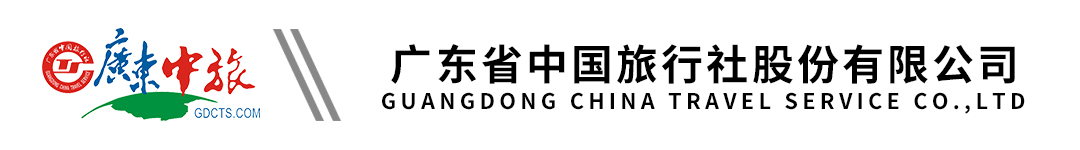 【海洋精灵】海南 三亚 蜈支洲岛 南山文化旅游区 天涯海角 3晚一线海边酒店海景房连住 双飞4天（直飞三亚晚机往返）行程单行程安排费用说明购物点其他说明产品编号MJ-20200723S2出发地广州市目的地海口市-三亚市行程天数4去程交通飞机返程交通飞机参考航班航班参考：去程广州-三亚AQ1111/18:05、CZ6734/23:20、CZ6750/23:40航班参考：去程广州-三亚AQ1111/18:05、CZ6734/23:20、CZ6750/23:40航班参考：去程广州-三亚AQ1111/18:05、CZ6734/23:20、CZ6750/23:40航班参考：去程广州-三亚AQ1111/18:05、CZ6734/23:20、CZ6750/23:40航班参考：去程广州-三亚AQ1111/18:05、CZ6734/23:20、CZ6750/23:40产品亮点★度假体验：3晚一线海边度假酒店--君澜三亚湾迎宾馆豪华海景房连住不挪窝★度假体验：3晚一线海边度假酒店--君澜三亚湾迎宾馆豪华海景房连住不挪窝★度假体验：3晚一线海边度假酒店--君澜三亚湾迎宾馆豪华海景房连住不挪窝★度假体验：3晚一线海边度假酒店--君澜三亚湾迎宾馆豪华海景房连住不挪窝★度假体验：3晚一线海边度假酒店--君澜三亚湾迎宾馆豪华海景房连住不挪窝天数行程详情用餐住宿D1广州-三亚（飞行时间约70-80分钟）早餐：X     午餐：X     晚餐：X   三亚指定酒店：君澜三亚湾迎宾馆（豪华海景房）/三亚湾皇冠假日酒店/三亚海韵度假酒店/国光豪生度假酒店（海景房）或不低于以上标准的备选酒店D2三亚-（车程约25分钟）天涯海角-（车程约30分钟）南山早餐：酒店含中西式自助早，不用费用不退     午餐：√     晚餐：√   三亚指定酒店：君澜三亚湾迎宾馆（豪华海景房）/三亚湾皇冠假日酒店/三亚海韵度假酒店/国光豪生度假酒店（海景房）或不低于以上标准的备选酒店D3三亚-（车程约40分钟）蜈支洲岛早餐：酒店含中西式自助早，不用费用不退     午餐：X     晚餐：海鲜烧烤自助餐   三亚指定酒店：君澜三亚湾迎宾馆（豪华海景房）/三亚湾皇冠假日酒店/三亚海韵度假酒店/国光豪生度假酒店（海景房）或不低于以上标准的备选酒店D4三亚-（车程约1.5小时）万宁-（车程约40分钟）椰田-三亚-广州（飞行时间约70-80分钟）早餐：酒店含中西式早，不用费用不退     午餐：√     晚餐：X   无费用包含1、交通：广州—三亚往返程机票经济舱、机场建设费、燃油税（不含临时上调的机场税费）；1、交通：广州—三亚往返程机票经济舱、机场建设费、燃油税（不含临时上调的机场税费）；1、交通：广州—三亚往返程机票经济舱、机场建设费、燃油税（不含临时上调的机场税费）；费用不包含1、行程中发生的客人个人费用（包括交通工具上的非免费餐饮费、行李超重费、住 宿期间的洗衣、电话、酒水饮料费、个人伤病医疗费等）。1、行程中发生的客人个人费用（包括交通工具上的非免费餐饮费、行李超重费、住 宿期间的洗衣、电话、酒水饮料费、个人伤病医疗费等）。1、行程中发生的客人个人费用（包括交通工具上的非免费餐饮费、行李超重费、住 宿期间的洗衣、电话、酒水饮料费、个人伤病医疗费等）。项目类型描述停留时间参考价格奥特莱斯或跨境购免关税体验城（根据情况安排其一）奥莱：综合型商场，主售珠宝/服装/箱包鞋/化妆品家电等150 分钟预订须知一、报名参团须知，请认真阅读，并无异议后于指定位置签名确认：温馨提示1、此线路为当地散拼团，由于每个出发地大交通费用不同，价格无法保持一致，请知悉。